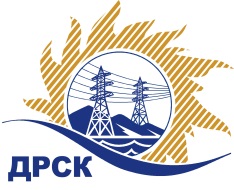 Акционерное Общество«Дальневосточная распределительная сетевая  компания»ПРОТОКОЛ № 337/УР-ВП заседания закупочной комиссии по выбору победителя открытого электронного запроса предложений на право заключения договора на выполнение работ «Капремонт ВЛ-110 кВ Хвойная-Озерная, ВЛ-35 кВ: Новорайчиха-Восток 1, База-Энергетик, ГРЭС-А, ГРЭС-Широкий» филиала АЭС закупка № 31 повторно раздел 1.1.  ГКПЗ 2016   ЕИС № 31603311385Форма голосования членов Закупочной комиссии: очно-заочная.ПРИСУТСТВОВАЛИ: 10 членов постоянно действующей Закупочной комиссии ОАО «ДРСК»  2-го уровня.ВОПРОСЫ, ВЫНОСИМЫЕ НА РАССМОТРЕНИЕ ЗАКУПОЧНОЙ КОМИССИИ: Об утверждении результатов процедуры переторжки.Об итоговой ранжировке заявок.О выборе победителя запроса предложений.РЕШИЛИ:По вопросу № 1Признать процедуру переторжки состоявшейсяУтвердить окончательные цены заявок участниковПо вопросу № 2Утвердить итоговую ранжировку заявокПо вопросу № 33.1 Планируемая стоимость закупки в соответствии с ГКПЗ: 3 545 000,0 руб. без учета НДС; 4 183 100,0 руб. с учетом НДС.3.2 Признать победителем запроса предложений Капремонт ВЛ-110 кВ Хвойная-Озерная, ВЛ-35 кВ: Новорайчиха-Восток 1, База-Энергетик, ГРЭС-А, ГРЭС-Широкий   для нужд филиала АО «ДРСК» «Амурские электрические сети» Капремонт ВЛ-110 кВ Хвойная-Озерная, ВЛ-35 кВ: Новорайчиха-Восток 1, База-Энергетик, ГРЭС-А, ГРЭС-Широкий   для нужд филиала АО «ДРСК» «Амурские электрические сети» участника, занявшего первое место в итоговой ранжировке по степени предпочтительности для заказчика: ОАО "Электросетьсервис ЕНЭС" (142408, Россия, Московская область, г. Ногинск, ул. Парковая, дом 1, строение 1.) на условиях: стоимость предложения 3 670 326,28 руб. (цена без НДС: 3 110 446,00 руб.). Условия оплаты: в течение 60 календарных дней после  подписания справки о стоимости выполненных работ КС-3. Срок выполнения работ: 10.04.2016 – 30.04.2016 г.  Гарантия на своевременное и качественное выполнение работ, а также на устранение дефектов, возникших по вине Подрядчика, составляет 24 месяца со дня подписания акта сдачи-приемки. Срок действия оферты до 31.05.2016 г.Ответственный секретарь Закупочной комиссии 2 уровня  		                                                               М.Г.ЕлисееваЧувашова О.В.(416-2) 397-242г.  Благовещенск«10» марта 2016№п/пНаименование Участника закупки и его адресОбщая цена заявки до переторжки, руб. без НДСОбщая цена заявки после переторжки, руб. без НДСОАО "Электросетьсервис ЕНЭС" (142408, Россия, Московская область, г. Ногинск, ул. Парковая, дом 1, строение 1.)Заявка: подана 19.02.2016 в 09:35
Цена: 4 168 126,98 руб. (цена без НДС: 3 532 311,00 руб.)Заявка: подана 04.03.2016 в 08:40
Цена: 3 670 326,28 руб. (цена без НДС: 3 110 446,00 руб.)2.ООО ФСК "Энергосоюз" (675007 Амурской области г. Благовещенск ул. Нагорная ,20/2 а/я 18;)Заявка: подана 26.02.2016 в 05:14
Цена: 4 177 039,52 руб. (цена без НДС: 3 539 864,00 руб.)Заявка не поступила3.ООО "АСЭСС" ((Амурская область, г. Благовещенск) ул. 50 лет Октября 228)Заявка: подана 25.02.2016 в 07:21
Цена: 4 183 100,00 руб. (цена без НДС: 3 545 000,00 руб.)Заявка не поступилаМесто в итоговой ранжировкеНаименование и адрес участникаЦена заявки до переторжки без НДС, руб.Окончательная цена заявки без НДС, руб.1 местоОАО "Электросетьсервис ЕНЭС" (142408, Россия, Московская область, г. Ногинск, ул. Парковая, дом 1, строение 1.)4 168 126,98 руб. (цена без НДС: 3 532 311,00 руб.)3 670 326,28 руб. (цена без НДС: 3 110 446,00 руб.)2 местоООО ФСК "Энергосоюз" (675007 Амурской области г. Благовещенск ул. Нагорная ,20/2 а/я 18;)4 177 039,52 руб. (цена без НДС: 3 539 864,00 руб.)4 177 039,52 руб. (цена без НДС: 3 539 864,00 руб.)3 местоООО "АСЭСС" ((Амурская область, г. Благовещенск) ул. 50 лет Октября 228)4 183 100,00 руб. (цена без НДС: 3 545 000,00 руб.)4 183 100,00 руб. (цена без НДС: 3 545 000,00 руб.)